НейрохирургияПрименение минимально-инвазивных техник открыло новые возможности в нейрохирургии. Это касается особенно диагностики и лечения интракраниальных дефектов в желудочках мозга, а также основания черепа. Эндоскопы с различными направлениями взгляда дают возможность такого обзора анатомии мозга, который не может обеспечить микроскоп. Применение специальных эндоскопов с рабочим каналом и без него, а также эндоскопических микроинструментов расширяет оперативные возможности нейрохирургов.Целый ряд вмешательств может проводиться эндоскопическим путем, например, удаление кист и опухолей в желудочках мозга или создание трансназальных доступов к гипофизу и основанию черепа. Дополнительные возможности дает микронейрохирургия под эндоскопическим контролем: хирурги используют эндоскопы при очень опасных вмешательствах, чтобы получить хороший обзор труднодоступных мест и таким образом значительно повысить безопасность нейрохирургических операций.Для интракраниальных вмешательств, а также для доступов и операций на основании черепа KARL STORZ предлагает обширную линейку изделий, которую дополняют специальные педиатрические инструменты. Кроме того, имеются высокоскоростные моторные системы с большим количеством различных наконечников для боров, краниотомов и перфораторов.UNIDRIVE® S III NEURO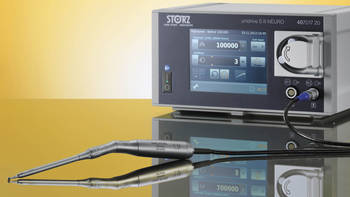 Highlights 2016 Neurosurgery - Quarter 3 (PDF | 0.9 MB)UNIDRIVE® S III NEURO - Comprehensive Motor System for Neuro- and Spine Surgery (PDF | 0.7 MB)Контакт с консультантомМногофункциональная высокоскоростная моторная система для всех показаний в области нейрохирургии и хирургии позвоночникаОтличительные признаки:Плавно регулируемые высокоскоростные рукоятки для боров (100 000 об/мин)Большой выбор специально разработанных рукояток и шейверов для эффективного интраоперационного примененияПонятное управление меню и быстрый выбор программы благодаря интегрированному сенсорному экрануПростая установка и быстрый ввод в эксплуатацию для бесперебойного рабочего процесса в операционнойНейроэндоскоп Little LOTTA® для интравентрикулярных методов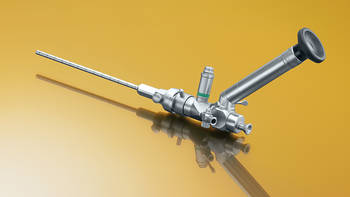 Highlights 2016 Neurosurgery - Quarter 3 (PDF | 0.9 MB)Application of the LOTTA® Ventriculoscopic System in Clinical Practice Система LOTTA® для внутричерепной нейроэндоскопии (PDF | 0.7 MB)Контакт с консультантомОтличительные признаки:Тонкий эндоскоп (Ø 3,6 мм) умещается в тубусе 4,5 мм и подходит для применения у всех пациентов с узким отверстием Монро, что позволяет при вентрикулостомии как у детей, так и у взрослых напрямую исследовать мостовую цистернуЭндоскоп имеет один канал для ирригации/аспирации и один рабочий канал, который может использоваться с целым рядом инструментов 1,3 мм для проведения вентрикулостомии, септостомии, биопсии опухолей и фенестрации кистыСтержне-линзовая оптика 1,2 мм обеспечивает превосходное качество изображенийПедиатрический нейроэндоскоп OI HandyPro®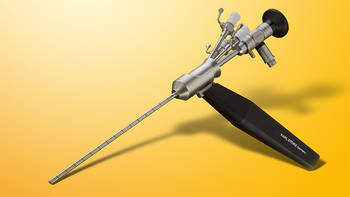 Highlights 2016 Neurosurgery - Quarter 3 (PDF | 0.9 MB)Контакт с консультантомОтличительные признаки:Лечение гидроцефалии и кист, биопсия опухолейСпециальная рукоятка позволяет управлять эндоскопом одной рукой, освобождая другую руку для точного контроля за инструментамиМодульная конструкция позволяет использовать нейронавигациюСпециальный биполярный и монополярный инструментарий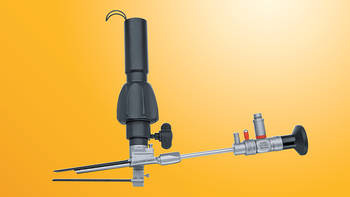 Ретрактор J&B для скальпа и твердой мозговой оболочки, для эндоскопического лечения краниосиностоза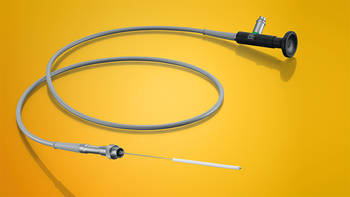 ShuntScope – эндоскопически ассистированная установка шунтов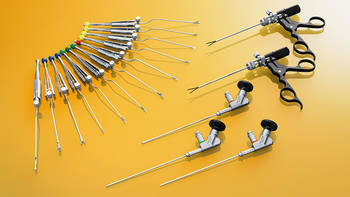 Инструменты для эндоскопически ассистированной и эндоскопически контролируемой микрохирургии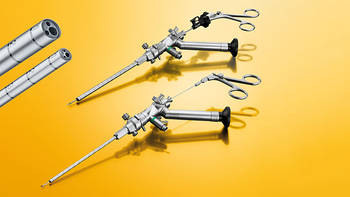 Система LOTTA® для интракраниальной нейрохирургии